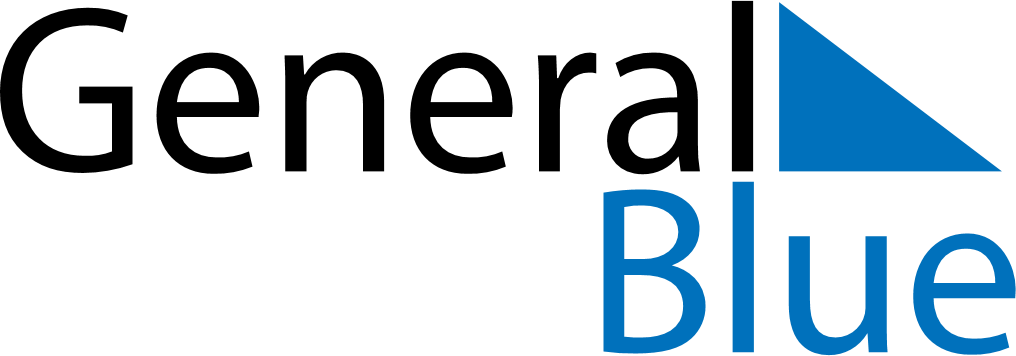 April 1801April 1801April 1801April 1801April 1801SundayMondayTuesdayWednesdayThursdayFridaySaturday123456789101112131415161718192021222324252627282930